Commands:EFA: (SPSS)Analyze>Dimension Reduction>Shift the items from left to right window>Click Descriptive>Select KMO & Bartlett test>Click Extraction>Select Scree Plot>OK>Continue.CFA: (AMOS)(These commands are used to find out Factor Loadings (Estimates of Standardized regression), NFI, CFI, GFI, AGFI, and RMSEA).View>Set page (Landscape A4) >Draw unobserved Variable>Draw Latent Variable (According to number of questions in each variable>Select SPSS file>Name latent variables>>Plugins>Name unobserved Variable>View>Analysis Properties>Output (In first column, select first 4 and last 2) >Tools>Calculate Estimates>Save the file>After saving the file click Standardized Estimates>click the output light to see results.Convergent Validity:Factor LoadingsTo find factors loading, Follow above commands and then in output file, go to estimates and then see the table of Standardized Regression. The estimates of this table is considered as factor loadings.AVE:AVE can be find out by using the given formula: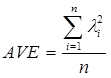 CR:CR can be find out by using the given formula: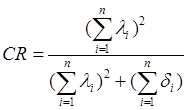 Discriminant and Nomological Validity:View>Set page (Landscape A4) >Draw unobserved Variable>Draw Latent Variable (According to number of questions in each variable>Select SPSS file>Name latent variables>Plugins>Name unobserved Variable>Plugins>Draw Covariance>View>Analysis Properties>Output (In first column, select first 4 and last 2) >Tools>Calculate Estimates>Save the file>After saving the file click Standardized Estimates>click the output light to see results.Reliability of Data: (SPSS)Go to Analyze>Scale>Reliability Analysis>Shift the items of each variable from right to left window>Continue.Descriptive Stats:Frequency distribution w.r.t gender age etc.Analyze--->description--->frequency--->select demographic variable--->shift to right--->okInferential stats:Mean difference:Convert items into variable:Transform--->compute variable---> select () --->select all questions of one variable into bracket--->add them--->divide them by total number of questions in variable
e.g.: (MS1+MS2+MS3)/3 Independent T test:Analyze--->compare means--->ind. Sample t testSelect test variableGender--->grouping variableDefine group’s   group1:   1
		   group 2:  2Continue--->okOne way Anova:Analyze--->compare means--->one way anovaSelect dependent variable and factorClick options--->tick or select descriptive stats--->continue--->okCorrelation:Analyze--->correlate--->bivariate---> shift computed variables to rightRegression:Analyze--->regression--->linear---> select dependent and independent variable